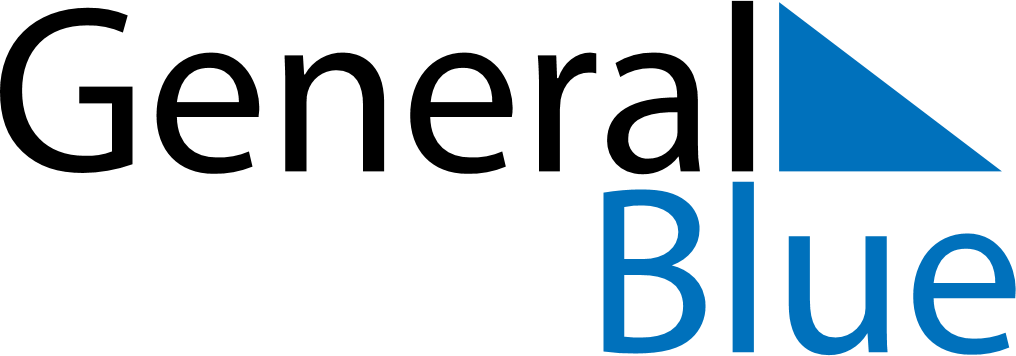 July 2019July 2019July 2019Costa RicaCosta RicaMONTUEWEDTHUFRISATSUN12345678910111213141516171819202122232425262728Guanacaste Day293031